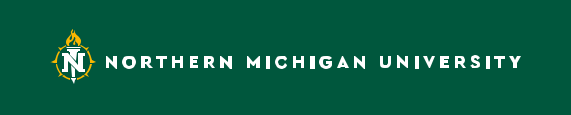 Student Teacher Observation/Visit ReportFOUR (4) OBSERVATIONS / VISIT REPORTS:Field/university supervisors will observe student teachers a minimum of four (4) times during the semester. For student teachers on split assignments a minimum of two (2) observations will occur during each eight-week placement.Student teachers should submit any pre-observation materials (lesson plans, assessments, guiding questions, requested focus areas for the observation, etc.) along with a video of their teaching if the visit is being held asynchronously to the field/university supervisor prior to the visit so as to provide context for lesson.The observation is three parts: observation of teaching, debriefing the observation with the student teacher, written feedback to the student teacher and cooperating teacher.The field/university supervisor will submit a written VISIT REPORT within 48 hours of the lesson observation to the student teacher and cooperating teacher.Student teacher respond by answering three questions on the VISIT REPORT and uploads the report to the shared Google folder.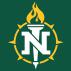 Field/University Supervisor QuestionsOBSERVATIONDescribe the Episode Observed as it pertains to classroom management and the organization of the learning space.Describe the Episode Observed as it pertains to the use of higher order questions, engagement of students in the learning process, and differentiation of instructional activities.Describe other observations and/or use this space for other documentation of the lesson.DEBRIEFING:Based on the debriefing, what did the student teacher say about how they used prior assessments and knowledge of students to plan and deliver the lesson.Based on the debriefing, what did the student teacher say as to how they are using technology to teach, assess, communicate, and find additional resources in their teaching?NEXT VISIT GOALS:List strengths and goals for future visits.Student Teacher ReflectionsThrough example, describe what went well with this lesson before, during, and/or after.Based on the lesson and the feedback you received what changes would you make to this lesson if you taught it again to the same group of students?Summarize the conversation you had with your Cooperating Teacher about this lesson and the feedback you received from your Field/University Supervisor.Observation # DateStudent TeacherSchoolCooperating TeacherGrade and/or Subject AreaField SupervisorLesson TopicsNumber of StudentsClassroom space (highlight one)In person      Hybrid      Online